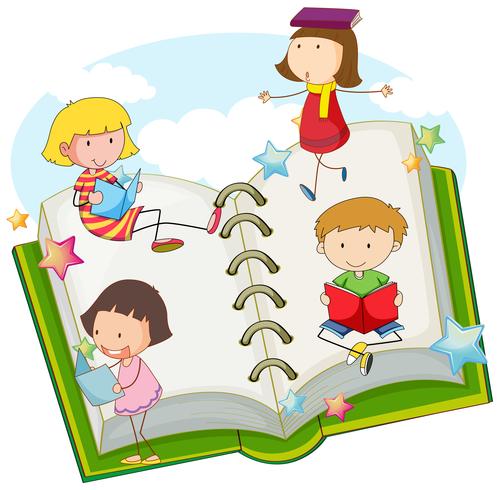 “Queridos niños y niñas, les damos la bienvenida a una nueva semana”Los invitamos a realizar las siguientes actividadesGuía Cuadernillo Pac LenguajeKínder A y B  Clases on line  Guía Cuadernillo Pac LenguajeKínder A y B  Clases on line  Guía Cuadernillo Pac LenguajeKínder A y B  Clases on line  Guía Cuadernillo Pac LenguajeKínder A y B  Clases on line  Nombre Alumno: Nombre Alumno: Nombre Alumno: Nombre Alumno: Fecha: Martes 11 agosto 2020          Semana: 19                                 Hora: 15:00 a 15:45 horas. Fecha: Martes 11 agosto 2020          Semana: 19                                 Hora: 15:00 a 15:45 horas. Fecha: Martes 11 agosto 2020          Semana: 19                                 Hora: 15:00 a 15:45 horas. Fecha: Martes 11 agosto 2020          Semana: 19                                 Hora: 15:00 a 15:45 horas. Educadoras: Gissela Robledo (Kínder A), Claudia Duarte (Kínder B)Educadoras: Gissela Robledo (Kínder A), Claudia Duarte (Kínder B)Educadoras: Gissela Robledo (Kínder A), Claudia Duarte (Kínder B)Educadoras: Gissela Robledo (Kínder A), Claudia Duarte (Kínder B)NúcleoLenguaje Verbal Lenguaje Verbal Lenguaje Verbal Objetivo de Aprendizaje6. Comprender contenidos explícitos de textos literarios y no literarios, a partir de la escucha atenta, describiendo información y realizando progresivamente inferencias y predicciones. 6. Comprender contenidos explícitos de textos literarios y no literarios, a partir de la escucha atenta, describiendo información y realizando progresivamente inferencias y predicciones. 6. Comprender contenidos explícitos de textos literarios y no literarios, a partir de la escucha atenta, describiendo información y realizando progresivamente inferencias y predicciones. Indicador de logroDibuja lo que comprende del texto leído. Dibuja lo que comprende del texto leído. Dibuja lo que comprende del texto leído. O. T.(10) Reconocer progresivamente requerimientos esenciales de las prácticas de convivencia democrática, tales como: escucha de opiniones divergentes, el respeto por lo demás, de los turnos, de los acuerdos de las mayorías.(10) Reconocer progresivamente requerimientos esenciales de las prácticas de convivencia democrática, tales como: escucha de opiniones divergentes, el respeto por lo demás, de los turnos, de los acuerdos de las mayorías.(10) Reconocer progresivamente requerimientos esenciales de las prácticas de convivencia democrática, tales como: escucha de opiniones divergentes, el respeto por lo demás, de los turnos, de los acuerdos de las mayorías.HabilidadComprensiónComprensiónComprensiónActividad / Instrucción- Activan conocimientos previos.- Responden preguntas.- Observan video para recordar “La Creación del Mundo”- Observan PPT explicativo.- Dibujar la escena cuando Ngnechen, el espíritu poderoso, creó a Lituche y a Domo.- Activan conocimientos previos.- Responden preguntas.- Observan video para recordar “La Creación del Mundo”- Observan PPT explicativo.- Dibujar la escena cuando Ngnechen, el espíritu poderoso, creó a Lituche y a Domo.- Activan conocimientos previos.- Responden preguntas.- Observan video para recordar “La Creación del Mundo”- Observan PPT explicativo.- Dibujar la escena cuando Ngnechen, el espíritu poderoso, creó a Lituche y a Domo.Materiales -Computador, Tablet o celular.-Link Video “La creación del mundo” https://www.youtube.com/watch?v=FTLvNY71Jis-PPT con ruta de aprendizaje, contenido y preguntas.-Lápiz grafito, goma, lápices de colores. - Cuadernillo Pac 2 Lenguaje página 8, actividad N°38.-Computador, Tablet o celular.-Link Video “La creación del mundo” https://www.youtube.com/watch?v=FTLvNY71Jis-PPT con ruta de aprendizaje, contenido y preguntas.-Lápiz grafito, goma, lápices de colores. - Cuadernillo Pac 2 Lenguaje página 8, actividad N°38.-Computador, Tablet o celular.-Link Video “La creación del mundo” https://www.youtube.com/watch?v=FTLvNY71Jis-PPT con ruta de aprendizaje, contenido y preguntas.-Lápiz grafito, goma, lápices de colores. - Cuadernillo Pac 2 Lenguaje página 8, actividad N°38.ContenidosComprensión, inferencias y predicciones.Comprensión, inferencias y predicciones.Comprensión, inferencias y predicciones.RUTA DE APRENDIZAJEINICIODESARROLLOCIERRERUTA DE APRENDIZAJE Nos saludamos todos y    todas cantando canción de saludo, luego recordamos normas de convivencia.  Se da a conocer objetivo de la clase y la Ruta de Aprendizaje.Se activan conocimientos previos haciendo las siguientes preguntas ¿Recuerdan el texto “La creación del mundo? ¿De qué trataba? Se comenta que hoy recordaremos el texto “La Creación del mundo” y se invita a observar el video.Luego de ver el video, la educadora realizará las siguientes preguntas al azar:¿Quién crees que es el personaje principal?, ¿recuerdas el nombre?, ¿en qué idioma está?, ¿Cómo se llama la mujer que creó el espíritu poderoso?, ¿Cómo crees que se llaman la luna? Y ¿Cómo se llama el sol?.Se espera respuestas y se felicita por participación.Luego invitará a los niños y niñas a ver a través del PPT, los personajes principales y sus nombres luego preguntará al azar:¿Qué conocen sobre los mapuches?Espere respuesta y educadora complementará la información sobre los mapuches.Felicita por su participación.Para finalizar, se invita a los niños/as a buscar en sus cuadernillos de lenguaje, la página 8, actividad N°38.Educadora dará las instrucciones para realizar la actividad:1.- Imaginar cuando el espíritu poderoso Ngnechen puso a Lituche y a Domo sobre la tierra.2.- Comentar como era la tierra, cómo se sentía Lituche, qué ocurrió con Kuyen y Antu, qué pasaba cuando Domo caminaba.3.- Por ultimo dibujar la escena cuando Ngnechen, el espíritu poderoso, creó a Lituche y a Domo.Solicita por su participación y se solicita que estudiante pueda escribir la fecha en parte inferior (abajo) del cuadernillo y su nombre y apellido (con letra script)Finalmente, se les pregunta ¿qué contenidos aprendimos hoy? ¿te gusto la actividad? ¿por qué?.Se felicita por el trabajo realizado a todo el grupo curso.*Se solicita enviar fotografía de la actividad realizada por el niño/a al correo institucional de la Educadora.Guía Cuadernillo Pac LenguajeKínder A y B  Clases on line  Guía Cuadernillo Pac LenguajeKínder A y B  Clases on line  Guía Cuadernillo Pac LenguajeKínder A y B  Clases on line  Guía Cuadernillo Pac LenguajeKínder A y B  Clases on line  Nombre Alumno: Nombre Alumno: Nombre Alumno: Nombre Alumno: Fecha: martes 11 agosto 2020          Semana: 19                                 Hora: 15:00 a 15:45 horas. Fecha: martes 11 agosto 2020          Semana: 19                                 Hora: 15:00 a 15:45 horas. Fecha: martes 11 agosto 2020          Semana: 19                                 Hora: 15:00 a 15:45 horas. Fecha: martes 11 agosto 2020          Semana: 19                                 Hora: 15:00 a 15:45 horas. Educadoras: Gissela Robledo (Kínder A), Claudia Duarte (Kínder B)Educadoras: Gissela Robledo (Kínder A), Claudia Duarte (Kínder B)Educadoras: Gissela Robledo (Kínder A), Claudia Duarte (Kínder B)Educadoras: Gissela Robledo (Kínder A), Claudia Duarte (Kínder B)NúcleoLenguaje Verbal Lenguaje Verbal Lenguaje Verbal Objetivo de Aprendizaje4. Comunicar oralmente temas de su interés, empleando un vocabulario variado e incorporando palabras nuevas y pertinentes a las distintas situaciones comunicativas e interlocutores.4. Comunicar oralmente temas de su interés, empleando un vocabulario variado e incorporando palabras nuevas y pertinentes a las distintas situaciones comunicativas e interlocutores.4. Comunicar oralmente temas de su interés, empleando un vocabulario variado e incorporando palabras nuevas y pertinentes a las distintas situaciones comunicativas e interlocutores.Indicador de LogroRelata con sus palabras la leyenda.Relata con sus palabras la leyenda.Relata con sus palabras la leyenda.O. T.(10) Reconocer progresivamente requerimientos esenciales de las prácticas de convivencia democrática, tales como: escucha de opiniones divergentes, el respeto por lo demás, de los turnos, de los acuerdos de las mayorías.(10) Reconocer progresivamente requerimientos esenciales de las prácticas de convivencia democrática, tales como: escucha de opiniones divergentes, el respeto por lo demás, de los turnos, de los acuerdos de las mayorías.(10) Reconocer progresivamente requerimientos esenciales de las prácticas de convivencia democrática, tales como: escucha de opiniones divergentes, el respeto por lo demás, de los turnos, de los acuerdos de las mayorías.HabilidadComunicación oral – Ampliación de vocabulario.Comunicación oral – Ampliación de vocabulario.Comunicación oral – Ampliación de vocabulario.Actividad / Instrucción- Activan conocimientos previos.- Responden preguntas.- Recuerdan leyenda “La Creación del Mundo”- Observan PPT explicativo con ilustraciones de la leyenda.- Comentar y escribir Leyenda observando solo las ilustraciones de la leyenda de la creación del mundo.- Activan conocimientos previos.- Responden preguntas.- Recuerdan leyenda “La Creación del Mundo”- Observan PPT explicativo con ilustraciones de la leyenda.- Comentar y escribir Leyenda observando solo las ilustraciones de la leyenda de la creación del mundo.- Activan conocimientos previos.- Responden preguntas.- Recuerdan leyenda “La Creación del Mundo”- Observan PPT explicativo con ilustraciones de la leyenda.- Comentar y escribir Leyenda observando solo las ilustraciones de la leyenda de la creación del mundo.Materiales -Computador, Tablet o celular.-PPT con ruta de aprendizaje, contenido y preguntas.-Lápiz grafito, goma, lápices de colores, tijeras.- Cuadernillo Pac 2 Lenguaje página 9, actividad N°39.-Computador, Tablet o celular.-PPT con ruta de aprendizaje, contenido y preguntas.-Lápiz grafito, goma, lápices de colores, tijeras.- Cuadernillo Pac 2 Lenguaje página 9, actividad N°39.-Computador, Tablet o celular.-PPT con ruta de aprendizaje, contenido y preguntas.-Lápiz grafito, goma, lápices de colores, tijeras.- Cuadernillo Pac 2 Lenguaje página 9, actividad N°39.ContenidosComunicación oral.Comunicación oral.Comunicación oral.RUTA DE APRENDIZAJEINICIODESARROLLOCIERRERUTA DE APRENDIZAJE Nos saludamos todos y    todas cantando canción de saludo, luego recordamos normas de convivencia.  Se da a conocer objetivo de la clase y la Ruta de Aprendizaje.Se activan conocimientos previos haciendo las siguientes preguntas ¿Qué creen ustedes que es una leyenda?, ¿Recuerdan La leyenda “La creación del mundo? ¿De qué trataba? Educadora comenta sobre la ilustradora Luego realiza las siguientes preguntas:¿Recuerdan que es un ilustrador?, se espera respuesta por parte de los alumnos y se felicita por su participación.Educadora a través de PowerPoint, complementa respuesta de los alumnos/as sobre la labor del ilustradorLuego invita a observar ilustraciones de la leyenda “La creación del mundo” y le cuenta que la Ilustradora se llama Paula Gutiérrez de nacionalidad Mexicana.Luego invita a los alumnos/as a observar las ilustraciones de la leyenda mientras lee. Al azar irá haciendo preguntas como: ¿quién era el espíritu poderoso?, ¿Cuál fue su obra?, ¿cómo era la tierra? ¿por qué creó a Lituche?Espere respuesta y se felicita por participar.Para finalizar, se invita a los niños/as a buscar en sus cuadernillos de lenguaje, la página 9, actividad N°39.Educadora pregunta al azar ¿qué crees que hay que hacer?.Espera respuestas de los alumnos las instrucciones para realizar la actividad:1-Observar las ilustraciones que hay cada recuadro.2. A través de lo que observa en las ilustraciones, debe contar la leyenda.3. Con ayuda de un adulto, escribir en una hoja lo que el niño/a va relatando según las ilustraciones. Se felicita por si participación y se  solicita que estudiante pueda escribir la fecha en parte inferior (abajo) del cuadernillo y su nombre y apellido (con letra script)Finalmente, se les pregunta ¿qué contenidos aprendimos hoy? ¿te gusto la actividad? ¿por qué?.Se felicita por el trabajo realizado a todo el grupo curso.*Se solicita enviar fotografía de la actividad realizada por el niño/a al correo institucional de la Educadora.